(Dištančné vzdelávanie)Meno a priezvisko..............................................................................................................Pracovný list: ZÁSADY STOLOVANIAPoznámky si prečítaj a zapíš.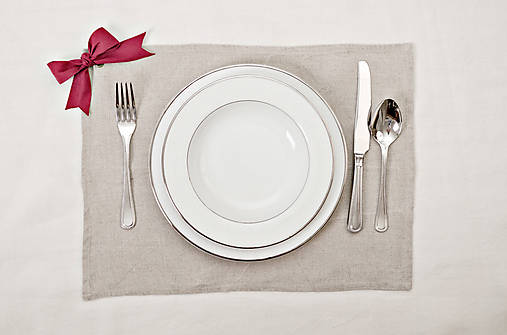 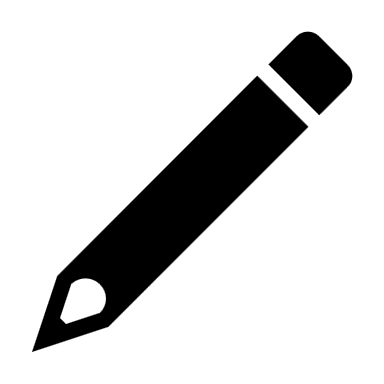 Všimni si obrázok. Na stole máme plytký a hlboký tanier. Plytký tanier je na pod hlbokým. Hlboký tanier je na vrchu, pretože začíname s polievkou. Teraz si všimni príbor. Lyžica je na pravej strane, pretože jeme pravou rukou a keďže začíname polievkou, lyžica je umiestnená bližšie k ruke. Vidlička aj nôž sú umiestnené tak, ako ich pri jedle držíme v ruke. Vidlička – ľavá ruka, nôž – pravá ruka. Úloha 1: Odpovedz na otázky:Ktoré jedlo máš najradšej? _______________________________________________Vieš nejaké jedlo sám pripraviť? Aké? _____________________________________Na čo nám slúžia pri stolovaní papierové alebo textilné obrúsky? _____________________________________________________________________Úloha 2: Ukáž, ako vieš prestrieť stôl. Pomôž si obrázkom (vpravo hore). Prestretý stôl odfoť a pošli na kontrolu.Úloha 3: Očísluj obrázky od 1 do 3,  podľa toho ako sa za sebou podávajú jednotlivé jedlá. Na zadnú stranu alebo do zošita napíš jedlá, ktoré by si pripravil svojim kamarátom na tvojej narodeninovej oslave.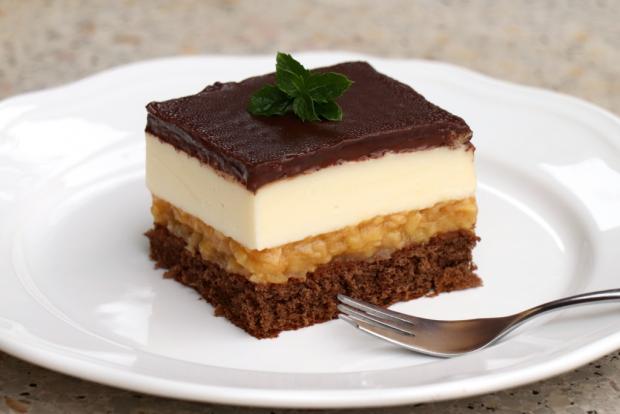 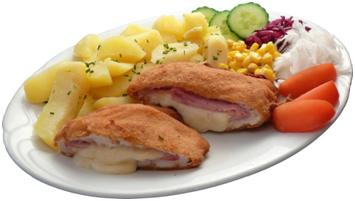 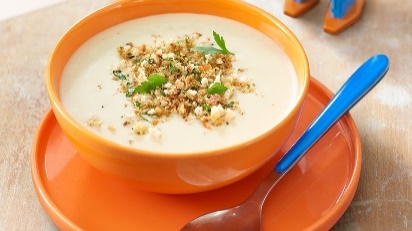 *** Vypracovaný pracovný list odfoť a pošli na kontrolu na môj email: magdalenapalpasova@gmail.com alebo Facebook: Magdaléna Palpašová *** Žiak, ktorý dostal pracovný list od sociálnej pracovníčky, ho aj odovzdá sociálnej pracovníčke.